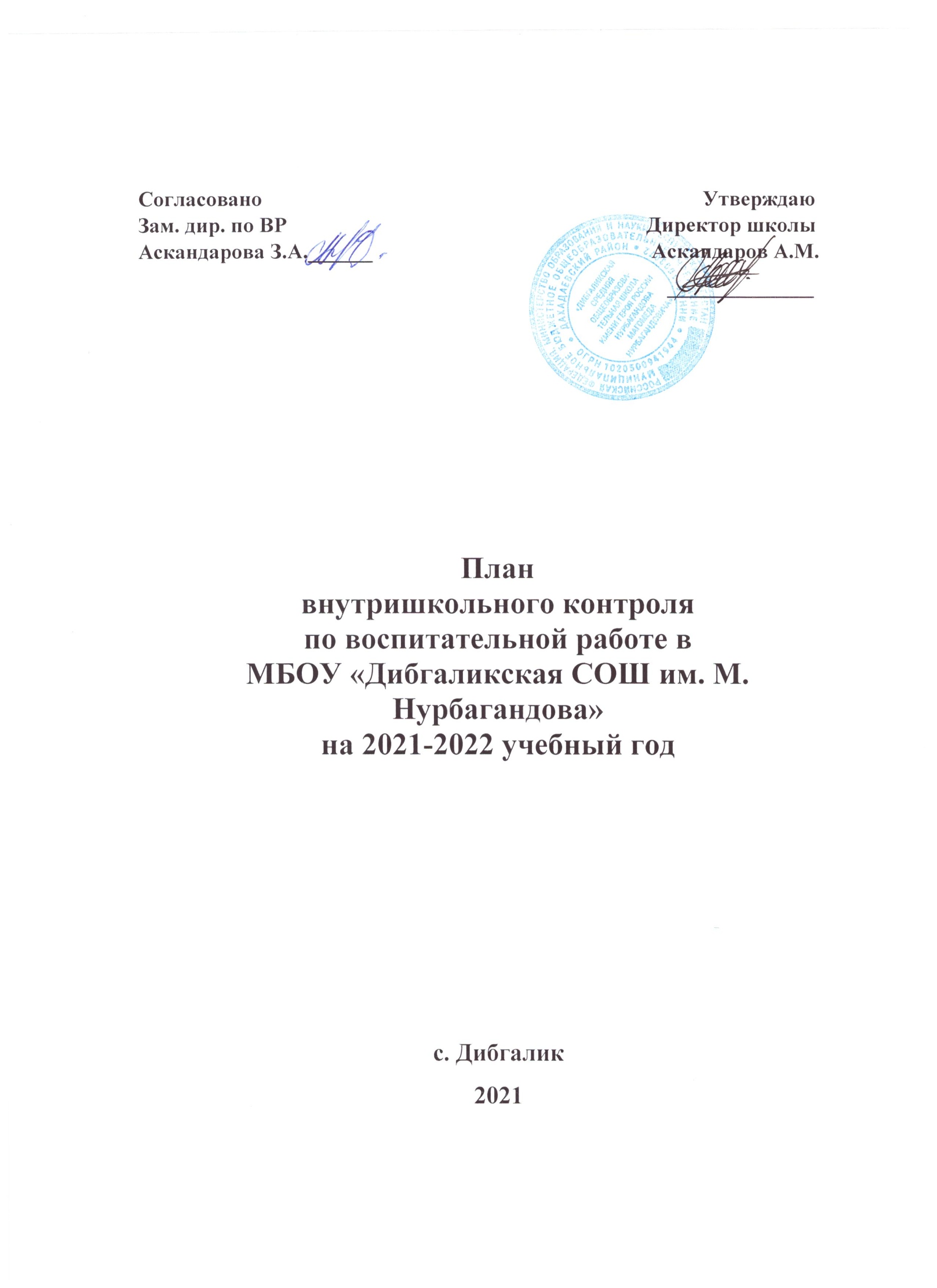 План внутришкольного контроля по воспитательной работе вМБОУ «Дибгаликская СОШ им. М. Нурбагандова»  на  2021-2022 учебный год.№ п/пСодержание контроляОбъект контроляЦель контроляВид и форма контроляМетод контроляОтветственный исполнительПодведения итоговавгуст август август август август август август август 1Подготовка праздника Дня знанийСценарий, оформление помещений, территории школыГотовность к проведению мероприятиятематическийПроверка сценария, беседаЗам. директора по ВР.Административное совещание. Информация.Приказ сентябрьсентябрьсентябрьсентябрьсентябрьсентябрьсентябрьсентябрь2Распределение выпускников 9 класса 2020-2021 учебного годаИнформация классного руководителя о поступлении выпускников 9 класса в средние учебные заведенияСбор информации о продолжении обучения обучающимисятематический Беседа, просмотр документовЗам. директора по ВРСписки распределения выпускников3Контроль посещаемости занятий обучающимися 1-11 классовПосещаемость занятий обучающимися 1-11 классовВыполнение закона РФ «Об образовании в Российской Федерации» в части посещаемости и получения среднего общего образования.Выявление обучающихся, не явившихся на занятия.персональныйНаблюдение. Беседа.Просмотр журналовЗам. директора по ВРСовещание учителей.Информация.4Организация дежурства по школеГрафик дежурстваРаспределение дежурства по школефронтальныйПроверка документовЗам. директора по ВР, классные руководители 7-11 классовИнформация.Приказ 5Организация воспитательной работы в школе на 2021-2022 учебный годПланирование воспитательной работы классными руководителями 1-11 классов на текущий учебный годКоррекция планов воспитательной работы в соответствии с целевыми установками школы ТематическийПросмотр планов ВРЗам. директора по ВРИнформация. МО классных руководителей6Организация работы объединений дополнительного образованияОрганизация работы творческих объединений. Работа руководителей ДО по вовлечению обучающихся к занятиям в объединениях.Вариативность направлений работы системы ДО.Соответствие тематического планирования программам ДО.Соблюдение единого орфографического режима при оформлении журналаТематическийПосещение.Собеседование.Наблюдение.Просмотр журналов.Зам. директора по ВРАдминистративное совещание. Информация.Справка.ОктябрьОктябрьОктябрьОктябрьОктябрьОктябрьОктябрьОктябрь7Проверка планов воспитательной работы классных руководителейСодержательная часть планов воспитательной работы классных руководителейВыполнение рекомендаций по составлению планов воспитательной работыТематическийПросмотр планов по ВРЗам. директора по ВРИнформация. МО классных руководителей8Проверка работы классных руководителей по профилактике правонарушений, преступлений и безнадзорности.Работа классных руководителей 1-11 классов по профилактике правонарушений, преступлений и безнадзорности.Выявление учащихся, состоящих на профилактических учетах, пропускающих учебные занятия без уважительной причины.Занятость обучающихся, состоящих на профилактических учетах в работе объединений ДО.ТематическийПосещение.Собеседование.Наблюдение.Просмотр планов ВРЗам. директора по ВРАдминистративное совещание. Информация.Справка.9Выполнение требований к ведению журналов.Контроль за состоянием журналов объединений ДО и ВДСвоевременное заполнение и ведение журналов педагогами ДО, ВДОбзорныйПросмотр журналов.Зам. директора по ВР.Планерка.Информация.Справка. Приказ 10Проверка качества  заполнения и проверки дневников обучающихсяВедение дневников обучающимися 4- 11 классовСоблюдение единого орфографического режима при оформлении и ведении дневников обучающимися.ОбзорныйПросмотр дневниковЗам. директора по ВРПланерка.Информация.Справка. Приказ НоябрьНоябрьНоябрьНоябрьНоябрьНоябрьНоябрьНоябрь11Проверка качества организации спортивно-массовой работыСостояние спортивно-массовой работыВыполнение плана спортивно-массовой работы за 1-ю четвертьТематическийПросмотр отчетной  документации по проведенным мероприятиямЗам. директора по ВРАдминистративное совещание. Информация.Справка. Приказ 12Проверка индивидуальной работы с неблагополучными семьями и учащимися «группы риска»Совет профилактики школыОрганизация индивидуальной работы по предупреждению неуспеваемости и правонарушенийТематический персональныйПосещение заседаний  Совета профилактики, просмотр протоколовЗам. директора по ВР.Административное совещание. Информация.Справка.13Проверка организации занятий внеурочной деятельностиЗанятия в рамкахвнеурочнойдеятельности для учащихся 1-4 и 5-9 классовОценка состоянияпроведения курсоввнеурочной деятельности, соответствия ихсодержания целям и задачам ФГОС НОО и ОООТематически-обобщающийПосещениезанятий, анализ,наблюдение,собеседованиеЗам. директора по ВРПланерка.Информация.Справка. приказ 14Работа по обеспечению выполнения требований к внешнему виду обучающихсяВнешний вид обучающихсяУстановление соответствия внешнего вида обучающихся нормативным требованиям об единых требованиях к одежде и внешнему виду учащихсяфронтальныйНаблюдение, беседаЗам. директора по УВР, ВР, классные руководителиПланерка.Информация.Справка.15Проверка качества  заполнения и проверки дневников обучающихсяВедение дневников обучающимися 4 -11 классовСоблюдение единого орфографического режима при оформлении и ведении дневников обучающимися.ОбзорныйПросмотр дневниковЗам. директора по ВРПланерка.Информация.Справка. Приказ декабрь декабрь декабрь декабрь декабрь декабрь декабрь декабрь 16Проверка деятельности классных руководителей по предупреждению неуспеваемости и правонарушенийПосещаемость уроков, успеваемость, организация досуговой деятельности учащихся «группы риска»Осуществление контроля классными руководителями за посещаемостью учебных занятий обучающимися.фронтальныйНаблюдение. Беседа.Просмотр журналовЗам. директора по ВР.Совещание учителей.Информация.МО классных руководителей.17Проверка работы классных руководителей по вовлечению обучающихся в активную деятельностьРабота классных руководителей 5-11 классов по активизации творческой и общественной активности обучающихся.Определение уровня общественного участия обучающихся класса в подготовке и проведении классных мероприятий.ТематическийСобеседование.Наблюдение.Зам. директора по ВР.МО классных руководителей.Информация.Справка.18Проверка качества организации органов самоуправления школы и классовРабота органов самоуправления по организации и проведению общешкольных мероприятийКачество организации и проведения общешкольных мероприятий. Уровень творческой активности обучающихсяТематическийСобеседование.Наблюдение.Зам. директора по ВР.Административное совещание. Информация.МО классных руководителей.19Выполнение требований к ведению журналов.Контроль за состоянием журналов объединений ДО и ВДСвоевременное заполнение и ведение журналов педагогами ДО, ВДОбзорныйПросмотр журналов.Зам. директора по ВР.Планерка.Информация.Справка. Приказ 20Проверка качества  заполнения и проверки дневников обучающихсяВедение дневников обучающимися 4-11классовСоблюдение единого орфографического режима при оформлении и ведении дневников обучающимися.ОбзорныйПросмотр дневниковЗам. директора по ВРПланерка.Информация.Справка. Приказ ЯнварьЯнварьЯнварьЯнварьЯнварьЯнварьЯнварьЯнварь21Проверка состояния профориентационной  работыВзаимодействие классных руководителей 5-9 классов по вопросам профориентации с социально-психологической службой.Повышение эффективности профориентационной работы.Выявление профессиональных интересов  «проблемных зон» в процессе профессионального самоопределения обучающихсяПерсональныйПросмотр заключения психодиагностического исследованияЗам. директора по ВР.Педагог-психолог.Административное совещание. Информация.22Подготовка к проведению школьного этапа конкурса «Я – исследователь»Работа учителей  по формированию исследовательской и проектной деятельности младших школьников «Я - исследователь».Определение степени готовности учителей и учащихся по исследовательской и проектной деятельностиТематический Наблюдение, собеседованиеЗам. директора по ВР.Совещание учителей.Информация. Приказ 23Выполнение требований к ведению журналов.Контроль за состоянием журналов ДО и ВДСвоевременное заполнение и ведение журналов педагогами ДО, ВДОбзорныйПросмотр журналов.Зам. директора по ВР.Планерка.Информация.Справка.ФевральФевральФевральФевральФевральФевральФевральФевраль24Организация работы с учащимися, стоящими на ВШУ и ПДНРабота классных руководителей по  предупреждению неуспеваемостиРабота классных руководителей по  предупреждению неуспеваемоститематическийПосещениезанятий, заседаний Совета профилактики, анализ,наблюдение,собеседованиеЗам. директора по ВР.Планерка.Информация.Справка.25Деятельность классных руководителей по гражданско-патриотическому направлениюРабота классных руководителей 1-11 классов по гражданско-патриотическому воспитанию Оценить эффективность работы классных руководителей по гражданско-патриотическому воспитанию.ТематическийПосещение классных часов, классных и внеклассных мероприятий.Зам. директора по ВРСовещание учителей.Информация.26Проверка качества  заполнения и проверки дневников обучающихсяВедение дневников обучающимися 4-11классовСоблюдение единого орфографического режима при оформлении и ведении дневников обучающимися.ОбзорныйПросмотр дневниковЗам. директора по ВРПланерка.Информация.Справка. Приказ МартМартМартМартМартМартМартМарт27Работа руководителей элективный курсов, кружков внеурочной деятельности, дополнительного образования над сохранностью контингента обучающихся при реализации программРабота руководителей элективных курсов, кружков и объединенийВыполнение рабочих программ, сохранность контингентатематическийНаблюдение. Беседа.Просмотр журналовЗам. директора по ВРАдминистративное совещание. Информация.Справка. Приказ.28Проверка деятельности по предупреждению дорожно-транспортного травматизмаСистема работы классных руководителей 1-11 классов по предупреждению дорожно-транспортного травматизмаПовышение эффективности воспитательной работы по основным направлениям деятельностиТематическийПосещение классных часов, классных и внеклассных мероприятий.Зам. директора по ВРСовещание учителей.Информация.Справка.29Проверка организации деятельности объединений дополнительного образования, школьного спортивного клубаРабота объединений дополнительного образования, школьного спортивного клубаСистемность, эффективность и качество проводимых занятий. Посещаемость занятий.ТематическийСобеседование.Наблюдение.Просмотр журналовЗам. директора по ВРАдминистративное совещание. Информация.Лист посещений.Справка.30Выполнение требований к ведению журналов.Контроль за состоянием журналов объединений ДО и ВДСвоевременное заполнение и ведение журналов педагогами ДО, ВДОбзорныйПросмотр журналов.Зам. директора по ВР.Планерка.Информация.Справка.АпрельАпрельАпрельАпрельАпрельАпрельАпрельАпрель31Проверка деятельности классных руководителей по формированию ЗОЖПропаганда ЗОЖ, профилактика вредных привычек.Эффективность проводимой работы по пропаганде ЗОЖ, профилактике вредных привычекТематическийПосещение мероприятий.Зам. директора по ВРСовещание учителей.Информация.Лист посещений.Справка.32Анализ результатов медосмотра обучающихсяМониторинг физического развития обучающихсяУровень и состояние физического развития обучающихся.ТематическийАнализ результатов медосмотраЗам. директора по ВРАдминистративное совещание. Информация.Справка.33Выполнение планов работы педагога-психологаРабота педагога - психологаПсихолого-педагогическое  сопровождение учебно-воспитательного процессаТематическийАнализ документации, собеседование с обучающимися и классными руководителями и их родителямиЗам. директора по ВРПланерка.Информация.Справка.МайМайМайМайМайМайМайМай34Выполнение плана по охвату обучающихся летней оздоровительной кампаниейПланирование работы по организации летнего отдыха и эффективного оздоровления обучающихся в каникулярный периодОтслеживание занятости обучающихся в летний период.Тематический.ПредварительныйАнкетированиеПросмотр листов занятости.Зам. директора по ВРАдминистративное совещание. Информация.35Проверка эффективности деятельности по воспитательной работе школыАнализ воспитательной работы за учебный год.Эффективность и качество проводимой воспитательной работы. Выполнение целей и задач.Постановка целей и задач на новый учебный год.Тематический.Итоговый.Просмотр анализов ВР классов.Зам. директора по ВРАдминистративное совещание. Информация.Анализ ВР.36Контроль за выполнением плана спортивно-массовой работы.Состояние физкультурно-массовой работыЭффективность и качество проводимой физкультурно-массовой работыТематическийПерсональныйТекущийПросмотр отчетной документацииЗам. директора по ВРАдминистративное совещание. Информация.Справка.37Выполнение требований к ведению журналов.Контроль за состоянием журналов объединений ДО и ВДСвоевременное заполнение и ведение журналов педагогами ДО, ВДОбзорныйПросмотр журналов.Зам. директора по ВР.Планерка.Информация.Справка.